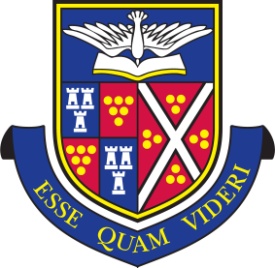 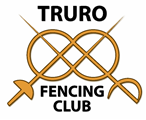 Fencing Scholarship Entry Form           (Internal Candidates)Please complete this form and send it with copies of any relevant documents, to:  Admissions, Truro School, Trennick Lane, Truro TR1 1TH or email to:   admissions@truroschool.com   Pupil’s Name .....................................................................................……………………………………… 13+  16+  Application  A Fencing Report from your coach/teacher should be enclosed with this application.  This must include an assessment of the candidate’s fencing ability, experiences, results and potential for the future.Coach/teacher reference enclosed    or emailed to admissions@truroschool.com Weapon...............................................................................................................................................Club............................................................................................................................................Main Coach………..………………….………………………………………………………………..        Number of years fencing……………….......................................................................................Current age group.…………………………………………………………………………………….        Current GB ranking:…………..……………………………………………………………………….Country/ies eligible to represent…………………………………………………………..………….        National results: (please state U15, Cadet, Junior): .................................................................................................................................................................................................................................................................................................................................................................................................................................................................................................................................................................................................................................................................................................................................................................................................................International honours & results (please state U15, Cadet, Junior): .................................................................................................................................................................................................................................................................................................................................................................................................................................................................................................................................................................................................................................................................................................................................................................................................................Coaching and/or refereeing experience and qualifications: .................................................................................................................................................................................................................................................................................................................................................................................................................................................................................................................................................................................................................................................................................................................................................................................................................Recent injuries and current injury status: …………………………………………………………………………………………………………………………………………………………………………………………………………………………………………………………………………………………………………………………………………………………………………………………………………………………………………………………………………………………………………………………………………………………………………………………………………………………………………………Physiotherapist name and contact details:…………………………………………………………………………………………………………………………………………………………………………………………………………………………………………………………………………………………………………………………………………………………………………………………………………………………………………………………………………Additional comments including personal goals: ……………………………………………………………………………………………………………………………………………………………………………………………………………………………………………………………………………………………………………………………………………………………………………………………………………………………………………………………………………………………………………………………………………………………………………………………………………………………………………………………………………………………………………………………………………………………………………………………………………………………………………………………………………………………………………Please tick the boxes below, or notify Admissions if you have any concerns.I give consent for my physiotherapist, named above, to release injury reports and current injury status information to Admissions, Truro School.  I understand that all information may be shared with Truro School and the coaching team at Truro Fencing Club I understand and accept the expectations of scholars outlined in the scholarship information  Please return this form by16+ 			Friday 3 November 202311+ and 13+ 	Wednesday 13 December 2023Parent’s Signature ........................................................................................ Date .........................